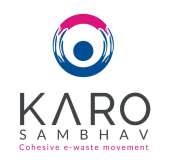 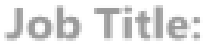 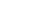 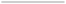 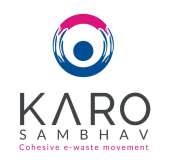 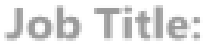 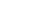 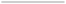 Backend Lead 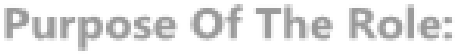 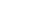 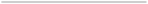 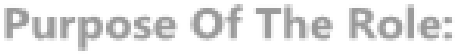 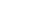 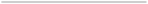 To build responsive website as per the design standards and requirements.  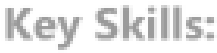 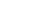 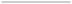 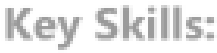 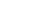 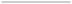 7+ Years of development experience on Python, Django Individual contributor / development role System Architecting and Ability to demonstrate HLD/LLD design methods. Good Knowledge on Microservices and Service based application development Knowledge of Redis / Memcached. Knowledge on Any one of the RDBMS (MySQL) Strong knowledge on Azure / AWS (Any cloud). A very good knowledge on REST API and any REST Framework Knowledge on JSON and xml Automated Unit Testing and reporting Strong working knowledge with open source tools and technologies. Process and Management tools like Jenkins, Git, etc. Knowledge on tools like POSTMAN, CURL etc. 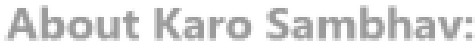 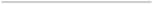 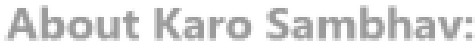 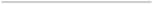 Karo Sambhav collaborates with companies/brands and enables them to collect & recycle the waste related to their products. We design and implement transformative Extended Producer Responsibility (EPR) programmes for Electronics Waste (E-waste) and Plastics Waste. Our clients include 30+ topmost global technology and FMCG brands. Karo Sambhav is recognised a leading and a highly trusted organisation in the space of circular economy. We have strategic alliances with governments, multilateral, bi-lateral, UN agencies and global think-tanks. We develop socially responsible, and financially sound circular solutions by collaborating with disintegrated players like brands, consumers, institutions, waste pickers and aggregators, recyclers, regulatory bodies, municipal corporations, NGOs, social ventures etc. Our technology platform and systems foster good governance, fairness, trust, transparency, and traceability. Our programmes have enabled recycling of thousands of tons of e-waste, engagement with over 2.5 million people and formalisation of thousands of informal sector waste aggregators and last mile collectors. We work in all states of India with operations covering over 100 cities. In Sep 2019, an Industry Coalition of 31 top brands/companies announced set-up of a new ‘Asia’s Largest Packaging Waste Management Venture’ in partnership with Karo Sambhav. Website: http://www.karosambhav.com 